Outils et verbes :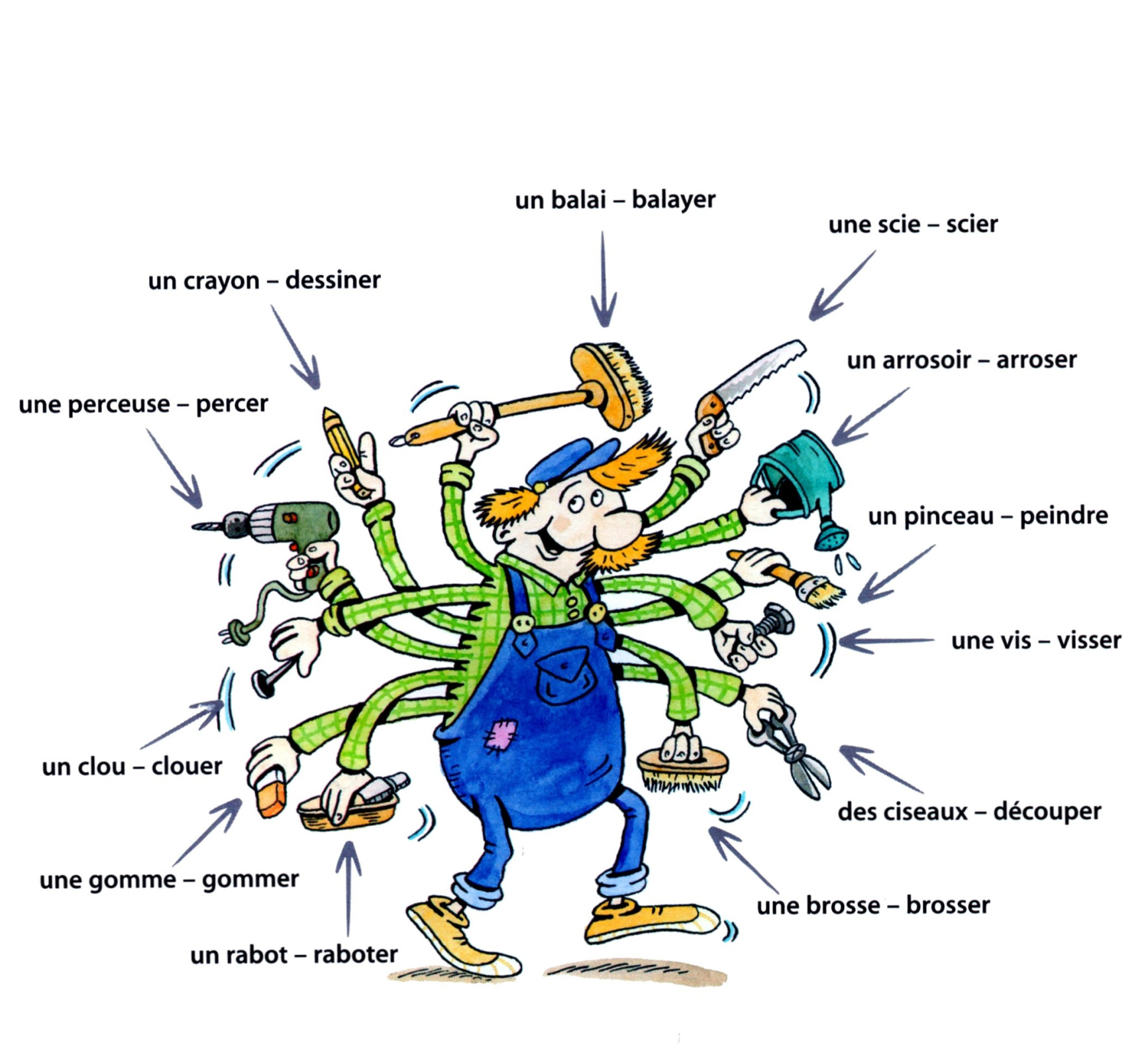 à , au, auxPetit-Lin frappe à la maison du voisin.  la maisonPapa et maman vont au marché.  le marchéPetit-Lin parle aux sorcières.  les sorcières